Министерство науки и высшего образования Российской Федерации Федеральное государственное бюджетное образовательное учреждение высшего образования «Елецкий государственный университет им. И.А. Бунина»Кафедра дошкольного и специального образованияИнформационное письмоУважаемые коллеги!Приглашаем Вас принять участие во Всероссийской научной конференции с международным участием «Образование детей дошкольного и младшего школьного возраста: диалог наук о детстве», посвящённой 100-летию Елецкого государственного университета им. И.А.Бунина и 40-летию кафедры дошкольного и специального образования.  Конференция проводится при финансовой поддержке Российского Фонда Фундаментальных Исследований (№ проекта 19-013-20081).Дата проведения научной конференции: 18 октября  2019 года.Программа конференции предполагает: пленарное заседание, работу секций, а также организацию культурных мероприятий.Работа конференции планируется по следующим направлениям:Философия и психология детства: проблемы современного образовательного процесса. Современные проблемы психофизиологии детей дошкольного и младшего школьного возраста: пути  решения в  образовательной практике.Защита детства: социальная работа с детьми дошкольного и младшего школьного возраста.Теоретико-методологические, методические и организационные аспекты подготовки кадров для образования дошкольного и младшего школьного возраста. Проблемы социально-личностного и социально-коммуникативного  развития детей дошкольного и младшего школьного  возраста в структуре образовательного процесса.Познавательное развитие и обучение детей дошкольного  и младшего школьного возраста в условиях образовательных учреждений и семьи.Актуальные вопросы обучения детей дошкольного  и младшего школьного возраста  в условиях образовательных организаций и семьи.Современные аспекты теории и практики коррекционной работы с детьми дошкольного и младшего школьного возраста.Педагогический процесс художественно-эстетического  развития детей дошкольного и младшего школьного возраста.Современные тенденции в развитии содержания и технологий физического воспитания и здоровьесбережения детей в  детских садах и  начальной школе.Инновационные технологии развития и образования детей дошкольного и младшего школьного возраста.К участию в конференции приглашаются ученые, преподаватели вузов, докторанты, аспиранты,  работники системы образования.Формы участия: очное выступление с докладом (с  публикацией статьи), очное выступление с докладом (без публикации статьи), заочное участие (публикация статьи).  Все статьи, направленные на конференцию, проходят экспертизу и проверку на плагиат (используется сервис www.antiplagiat.ru). Оригинальность текста должна составлять не менее 70%. Сборник будет включен в  Российский индекс научного цитирования (РИНЦ) и размещен в Научной электронной библиотеке (elibrary.ru), ссылка: http://elibrary.ru/titles.asp         Организационный комитет: Председатель: Сушкова Ирина Викторовна, заведующий кафедрой дошкольного и специального образования, доктор педагогических наук, доцент кафедры дошкольного и специального образования педагогики ЕГУ им. И.А. Бунина.Заместитель председателя:  Меренкова Вера Сергеевна, кандидат психологических наук, доцент кафедры психологии и психофизиологии ЕГУ им. И.А. Бунина.        Члены организационного комитета:Попова Галина Николаевна, кандидат филологических наук, доцент, проректор по НР ЕГУ им. И. А. Бунина;Мартынова Любовь Николаевна, кандидат педагогических наук, доцент кафедры дошкольного и специального образования ЕГУ им. И. А. Бунина;Чуйкова Жанна Владимировна, кандидат педагогических наук, доцент кафедры дошкольного и специального образования ЕГУ им. И. А. Бунина;Бакаева Ольга Николаевна, кандидат педагогических наук, доцент кафедры дошкольного и специального образования ЕГУ им. И. А. Бунина;Маркова Светлана Витальевна, кандидат психологических наук, доцент кафедры дошкольного и специального образования ЕГУ им. И. А. Бунина;Лошкарева Олеся Николаевна, ассистент кафедры дошкольного и специального образования ЕГУ им. И. А. Бунина.Программный комитет:Председатель: Сушкова Ирина Викторовна, заведующий кафедрой дошкольного и специального образования, доктор педагогических наук, доцент кафедры дошкольного и специального образования педагогики ЕГУ им. И.А. Бунина.Заместитель председателя: Мартынова Любовь Николаевна, кандидат педагогических наук, доцент кафедры дошкольного и специального образования ЕГУ им. И. А. Бунина.        Члены программного комитета:Карпачева Ирина Анатольевна, кандидат педагогических наук, доцент, директор Института психологии и педагогики ЕГУ им. И. А. Бунина;Каменская Валентина Георгиевна, доктор психологических наук, профессор кафедры психологии и психофизиологии ЕГУ им. И. А. Бунина;Чуйкова Жанна Владимировна, кандидат педагогических наук, доцент кафедры дошкольного и специального образования ЕГУ им. И. А. Бунина;Лазарева Мария Васильевна, доктор педагогических наук, профессор, заведующий кафедрой дошкольного и начального образования ЛГПУ имени П.П. Семенова-Тян-Шанского;Красова Татьяна Дмитриевна, кандидат педагогических наук, доцент кафедры дошкольного и специального образования ЕГУ им. И. А. Бунина;Кудрявцева Елена Алексеевна, доктор педагогических наук, профессор кафедры психолого-педагогического и социального образования Борисоглебского филиала ФГБОУ ВО «Воронежский государственный университет»;Гамова Светлана Николаевна, кандидат педагогических наук, доцент кафедры дошкольного и специального образования ЕГУ им. И. А. Бунина;Бурлакова Ирина Анатольевна,  кандидат психологических наук, заведующий кафедрой «Дошкольная педагогика и психология» факультета «Психология образования» МГППУ;Емельянова Ирина Дмитриевна, кандидат педагогических наук, доцент кафедры дошкольного и специального образования ЕГУ им. И. А. Бунина;Пронина Анжелика Николаевна, доктор педагогических наук, доцент кафедры психологии и психофизиологии ЕГУ им. И.А. Бунина.Секретарь:Лошкарева Олеся Николаевна, ассистент кафедры дошкольного и специального образования ЕГУ им. И. А. Бунина.Адрес и телефон оргкомитетаФГБОУ ВО ЕГУ им. И. А. Бунина «ЕГУ им. И.А.Бунина».Контакты:399770 Россия, Липецкая область, г. Елец, ул. Коммунаров, д. 15, институт психологии и педагогики, кафедра дошкольного и специального образования.Телефон: +7 (47467) 2-75-27.Телефоны:  +7-960-159-32-90 – зам. председателя оргкомитета Сушкова Ирина Викторовна;+7-960-142-47-82 – зам. председателя программного комитета Мартынова Любовь Николаевна.Порядок участия в конференции Текст статьи, оформленный в соответствии с правилами, объемом от 6 до 8 страниц необходимо выслать до 10 сентября 2019 года на электронный адрес olesya.loshkareva@mail.ru (файл «Фамилия. Статья. 2019 doc»)Требования к оформлению статьиНа конференцию представляются статьи в формате Word, страницы не нумеровать. Если текст статьи предполагает наличие фото, то их необходимо приложить отдельными файлами в одном архиве.1.  Стандарты – шрифт Times New Roman, формат A4, название статьи – кегль 14 пт. полужирный, основной текст – кегль 14 пт, межстрочный интервал – 1,5, абзацный отступ – , поля по , выравнивание текста по ширине. Объем – 6 – 8 страниц.2. Типы текстовых выделений – курсив. Подчёркивания не рекомендуются. Просьба различать тире (–) и дефис (-). В тексте не должно быть ручных переносов слов, автоматической нумерации страниц, набора текста разрядкой, подчеркиванием, двойных пробелов, рисунков (иллюстраций).3. Язык текста – русский; заголовка, аннотации и ключевых слов – русский и английский.4. На первой странице располагается И. О. Фамилия (Город, место работы (сокращенно), адрес электронной почты – всё курсивом – над заголовком в правом верхнем углу, с выравниванием по правому краю страницы, шрифт 14 курсив. Через 1 интервал заголовок (шрифт 14 «полужирный») прописными буквами в центре страницы. Через 1 интервал аннотация статьи (3 – 4 предложения, не более 400 знаков) и ключевые слова (5 – 6) на русском языке (шрифт 14). Ключевые слова отделяются друг от друга запятой. Через 1 интервал повторить всю информацию на английском языке.5. После пропуска строки – текст (шрифт 14). Через 1 строку – «Список литературы».6. Наличие списка литературы ОБЯЗАТЕЛЬНО. Список литературы (в том числе публикации в сети Internet оформляется в алфавитном порядке в соответствии с ГОСТ Р 7.0.5-2008. Ссылки на литературу делаются в тексте в квадратных скобках цифрами (первая – порядковый номер в списке литературы, вторая – после двоеточия – номер страницы). Список литературы дается в алфавитном порядке по стандарту требований к библиографическому описанию, кегль 14, интервал для литературы – 1,0.7. Магистранты обязательно указывают ф.и.о. научного руководителя, ученую степень, ученое звание.Пример оформления статьиИ.В.Сушкова (Елец, ЕГУ им. И.А. Бунина)irvisu15@mail.ruЭКСПЕРИМЕНТАЛЬНОЕ ВЫЯВЛЕНИЕ ОСОБЕННОСТЕЙ СОЦИАЛЬНО-ЛИЧНОСТНОГО РАЗВИТИЯ ДЕТЕЙ СТАРШЕГО ДОШКОЛЬНОГО ВОЗРАСТААннотация (не более 400 знаков).Ключевые слова: (не более 7).I.V.Sushkova (Bunin Yelets State University)irvisu15@mail.ru EXPERIMENTAL DETECTION OF SOCIOP ERSONAL ENHANCEMENT  PECULIRITIES  OF LATE PRE-SCHOOL AGE CHILDREN Abstract:Keywords:Текст статьи Текст статьи Текст статьи Текст статьи Текст статьи Текст статьи Текст статьи Текст статьи Текст статьи Текст статьи Текст статьи Список литературы1. Авдеева И.А. Теоретико-методологические аспекты управления социальной сферой как социально-экономической системой в условиях формирования конкурентных отношений: дис. ... канд. экон. наук. Саратов, 2004. 182 с. 2. Александрова Е.С., Петрова М.И. Проблемы повышения профессионализма муниципальных служащих в современных условиях // Современные тенденции развития науки и технологий. 2015. № 1-5. С. 48-51.3. Багаева Г.Н. Социальная работа с семьей ребенка с ограниченными возможностями / Г.Н. Багаева. – М.: ВЛАДОС, 2005. – 451 с.4. Пахомов В.И., Петрова Г.П. Логистика. М.: Проспект, 2006. 232 с.5. Поливаева И.А., Сютко В.А. Социальные проблемы молодежи Белгородской области//Современные аспекты науки и образования. 2015. № 7URL: www.science-journal.ru/124-214885  (дата обращения: 09.10.2015).Вниманию авторов!Материалы, оформленные с нарушением указанных правил или поступившие после указанного срока, не публикуются и не возвращаются.Убедительная просьба к авторам точно выполнить указанные требования, что облегчит подготовку материалов и их своевременную печать.Приложение 1Форма заявки для участия в конференцииФамилияИмяОтчествоУченая степеньУченое званиеГородПолное и краткое название представляемой организацииДолжность/место учебыНаучный руководитель (для обучающихся)Направление работы конференцииНазвание статьиФорма участия в конференции очное выступление с докладом (с  публикацией статьи), заочное участие (публикация статьи) Полный адрес с почтовым индексом (для отправки сборника участникам)E-mail Контактные телефоны/факсГостиница да/нет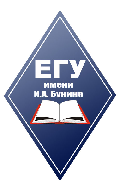 